Η Δ.Ε.Υ.Α.ΘΕΡΜΑΪΚΟΥ ενημερώνει: Πώς θα προστατέψετε υδρόμετρα, βρύσες και σωληνώσεις από τον παγετό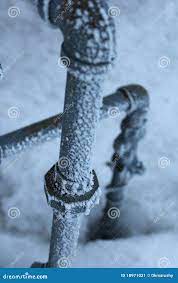 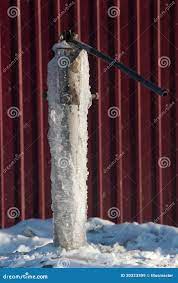 Λόγω του παγετού που επικρατεί τους χειμερινούς μήνες θα πρέπει να δοθεί ιδιαίτερη προσοχή στην προστασία των σωληνώσεων του σπιτιού. Πιο συγκεκριμένα:Εντοπίστε την κεντρική και τις περιφερειακές βάνες απομόνωσης (διακόπτες) του ακινήτου σας και ελέγξτε αν λειτουργούν ομαλά. Βεβαιωθείτε, επίσης, ποιός ακριβώς είναι ο δικός σας υδρομετρητής (για περιπτώσεις οικοδομών ή κτιρίων με άνω του ενός υδρόμετρα).Βεβαιωθείτε ότι οι εξωτερικές εγκαταστάσεις ύδρευσης (φρεάτιο με υδρόμετρο και βάνα, σωλήνες ηλιακού θερμοσίφωνα, επιφανειακό σύστημα σωληνώσεων, βρύσες μπαλκονιών κ.τ.λ.) είναι μονωμένοι. Αν κάτι από τα παραπάνω δεν είναι προστατευμένο, φροντίσετε ώστε να μονωθεί το συντομότερο δυνατόν (τοποθέτηση υαλοβάμβακα ή άλλο παρεμφερές μονωτικό υλικό στις βάνες και στο άχυρα, παλιά ρούχα, εφημερίδες μέσα στο φρεάτιο του  υδρομέτρου).Ελέγξτε και βεβαιωθείτε ότι οι διακόπτες του δικτύου υδροδότησης ανοιγοκλείνουν και λειτουργούν κανονικά.Ιδιαίτερα τις νυκτερινές ώρες αφήστε την κεντρική θέρμανση σε λειτουργία, σε σταθερή θερμοκρασία, για να αποτραπεί το πάγωμα των σωληνώσεων.Σε περίπτωση που έχετε ηλιακό θερμοσίφωνα, φροντίστε κατά τη διάρκεια του παγετού (ιδιαίτερα τις βραδινές ώρες) να κλείσετε την παροχή νερού προς το θερμοσίφωνα και να αδειάσετε το νερό από το σύστημα. Αν αυτό δεν είναι δυνατό, μπορείτε να αφήσετε ελάχιστα ανοικτή μια βρύση στο κύκλωμα ζεστού νερού (να στάζει). Προσοχή! Το μέτρο αυτό μπορεί να αυξήσει σημαντικά το λογαριασμό του νερού! Επίσης ενημερωθείτε αν έχει τοποθετηθεί αντιψυκτικό από την κατασκευάστρια εταιρία ή από τον ειδικό που τοποθέτησε τον ηλιακό σας θερμοσίφωνα (περίπτωση κλειστού κυκλώματος). Αν όχι, φροντίστε να προμηθευτείτε το κατάλληλο αντιψυκτικό και τοποθετήστε το.Βεβαιωθείτε ότι οι υδρορροές στα μπαλκόνια και τις ταράτσες είναι καθαρές από φύλλα και σκουπίδια για να μπορούν να λειτουργούν ομαλά, προκειμένου να μην συγκεντρώνονται νερά που θα παγώσουν σε χαμηλές θερμοκρασίες.Σε περίπτωση μακροχρόνιας απουσίας, εκκενώστε (αν είναι εφικτό) το δίκτυο σωληνώσεων.Αν τελικά προκύψει διακοπή υδροδότησης του ακινήτου λόγω από παγωμένη υδραυλική εγκατάσταση (υδρόμετρο, εκτεθειμένοι σωλήνες κ.τ.λ.), δεν ζεσταίνουμε με φλόγιστρα και άλλα θερμαντικά μέσα, γιατί το πιθανότερο είναι να δημιουργήσουμε μεγαλύτερα προβλήματα. (θραύσεις σωληνώσεων κ.τ.λ.)Γενικότερα ισχύουν οι οδηγίες της Γενικής Γραμματείας Πολιτικής Προστασίας που αφορούν την προετοιμασία για την αντιμετώπιση παγετού στα δίκτυα ύδρευσης των κατοικιών:  Μάθετε που βρίσκεται ο υδρομετρητής (ρολόι) του σπιτιού σας καθώς και τα σημεία όπου βρίσκονται ο κεντρικός και οι περιφερειακοί διακόπτες υδροδότησης.•    Ελέγξτε και βεβαιωθείτε ότι οι διακόπτες του δικτύου υδροδότησης ανοιγοκλείνουν και λειτουργούν ομαλά.•    Βεβαιωθείτε ότι οι εξωτερικοί σωλήνες (π.χ. ηλιακού θερμοσίφωνα, βρύσες μπαλκονιών) είναι μονωμένοι, διαφορετικά φροντίστε να μονωθούν το συντομότερο δυνατόν.•    Απομονώστε ή καλύτερα εκκενώστε το δίκτυο του ηλιακού θερμοσίφωνα, αν πρόκειται να λείψετε για μεγάλο χρονικό διάστημα κατά τη διάρκεια του χειμώνα. Ρυθμίστε το σύστημα θέρμανσης του σπιτιού ώστε να λειτουργεί αυτόματα σε χαμηλές θερμοκρασίες.•    Κλείστε την παροχή νερού προς τον ηλιακό θερμοσίφωνα και αδειάστε το νερό από το σύστημα, αν είστε στο σπίτι κατά τη διάρκεια του παγετού και ιδιαίτερα το βράδυ, διαφορετικά αφήστε μια βρύση να στάζει στο κύκλωμα ζεστού νερού.•    Μην σπαταλάτε αλόγιστα νερό για να απομακρύνετε το χιόνι και τον πάγο.•    Περιορίστε τις δραστηριότητες που απαιτούν αυξημένη κατανάλωση νερού (πλυντήρια ρούχων κλπ.).•    Ενημερωθείτε αν έχει τοποθετηθεί αντιψυκτικό στον ηλιακό θερμοσίφωνα από την κατασκευάστρια εταιρία ή τον ειδικό τοποθέτησης, σε περίπτωση κλειστού κυκλώματος. Σε αντίθετη περίπτωση προμηθευτείτε το κατάλληλο αντιψυκτικό και φροντίστε για την τοποθέτησή του.•    Ελέγξτε αν υπάρχουν διαρροές στις βρύσες ή στα καζανάκια.•    Βεβαιωθείτε ότι οι υδρορροές στα μπαλκόνια και στις ταράτσες είναι καθαρές από φύλλα και σκουπίδια και λειτουργούν ομαλά. Επιπλέον, σε περίπτωση που παγώσουν οι κεντρικοί σωλήνες ύδρευσης:•    Κλείστε αμέσως τον κεντρικό διακόπτη παροχής νερού του σπιτιού και ελέγξτε τον υδρομετρητή. Αν συνεχίζει να λειτουργεί («γράφει») τότε υπάρχει διαρροή στο δίκτυο. Κλείστε το διακόπτη της κεντρικής παροχής και καλέστε υδραυλικό.•    Αν αποφασίσετε να ξεπαγώσετε τους σωλήνες, αρχίστε από το μέρος του σωλήνα κοντά στον διακόπτη ώστε η θερμοκρασιακή μεταβολή να είναι σταδιακή. Αν δεν έχετε αποτελέσματα επικοινωνήστε με έναν υδραυλικό.•    Ελέγξτε αν έχουν βραχεί ή διατρέχουν κίνδυνο οι ηλεκτρικές εγκαταστάσεις ώστε να τις απομονώσετε.Σε κάθε περίπτωση οι βλάβες θα πρέπει δηλώνονται τηλεφωνικά στο τηλεφωνικό κέντρο της υπηρεσίας 2392022355  και μετά τις 15:00 μ.μ στα τηλέφωνα 6985151955, 6985151953.